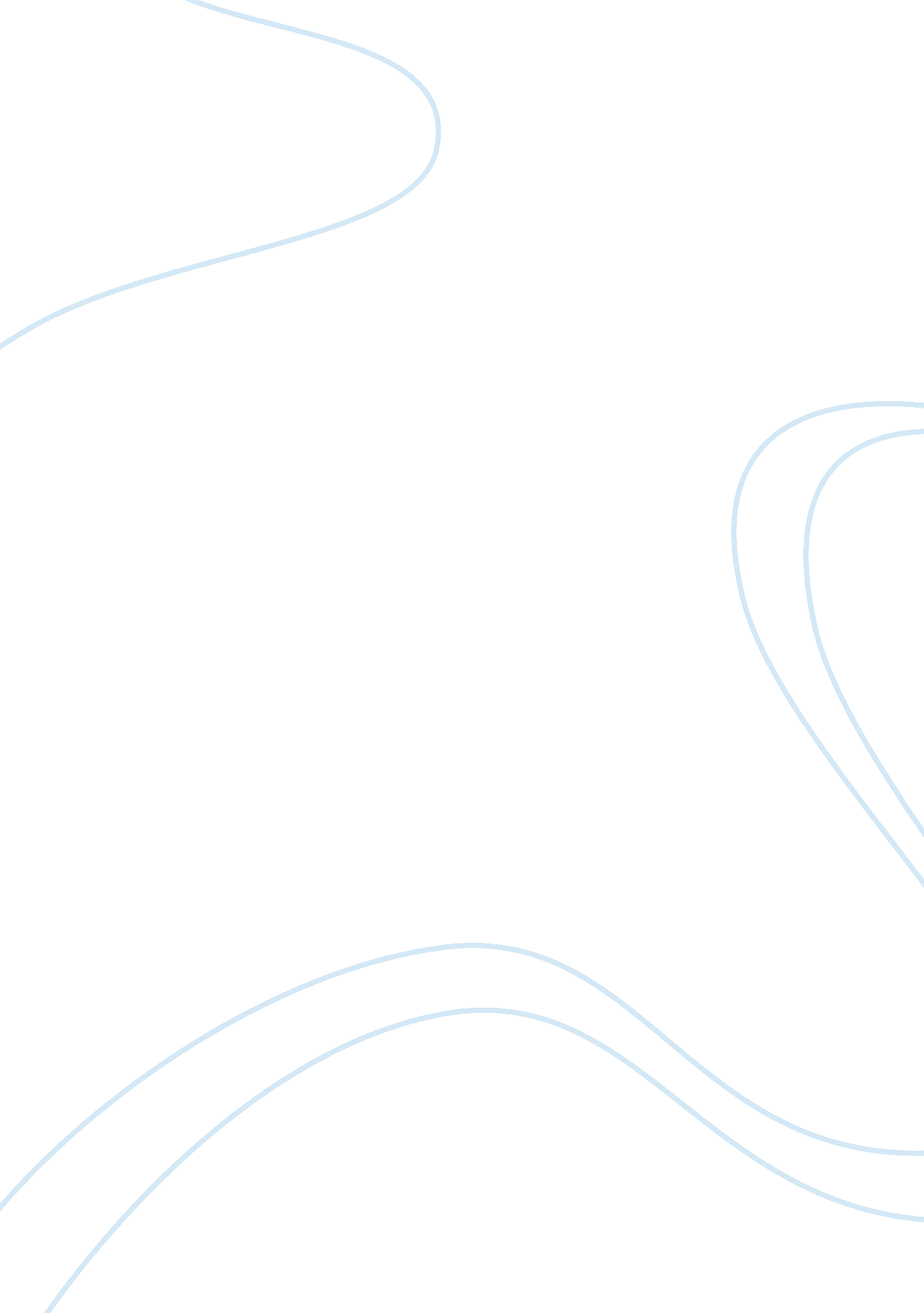 1984 essay examplesLiterature, Books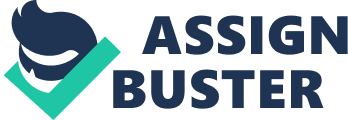 The dangers signs of a totalitarian government were forever defined in the classical book 1984 by George Orwell. The theme this author was trying to make will be reflected in this paper. The reactions felt about the message of the theme will also be reflected. Last, the importance of why will be reflected throughout the end of the paper. 
The main of the book was the theme was about the menace of totalitarian government. It also presented the importance of a person right to be able critically. This will be reflected with the past and current events in society. 
The city of Detroit, MI, was the home of the Big Three. These were Ford, GM and Chrysler. Sadly, they had a nasty stumble and faced critical money trouble. The government step in, and made plans with GM and Chrysler. The government took control of these car companies with GM and Chrysler. Ford did not follow the pattern. They came out with their own strategy and managed to survive. 
This is important for government was never involved in the automobile field in history. Having the government being involved in the government field, could lead to the theme reasons of this book of totalitarian government. It sadly does not stop there. 
The other part of the message was to discourage individuals from thinking independently and rely on the government as the only thought. This can be seen as bad. Individuals are strongly encouraged to think for themselves. That way they can make their own logic principals about the matters of principals of politics, life, education and etc. “ People can tell you to keep your mouth shut, but that doesn't stop you from having your own opinion (Ann Frank).” 
That is widely being seen in the view of the Obama care. As one reporter stated when Saturday Night Live makes jokes about it, it time to listen. This is not a matter of pointing fingers. It matters of saying things are not working; the health plans the insurance are dropping. America wants answers. They have questions about this plan and wanted to ensure that this will be addressed. 
This is a matter of an individual thinking critically. Again, that is what the book repeated strongly. America does not want to turn into socialism country. Again, it wants a government that can provide the answers they are looking for. 
When seeking answers, people want the truth. They wanted solid evidence. This book the main character, Winston Smith, had to give up the women he loves, the ideas he believed to be free from the controlling government. America citizens do not want this now or down the future. That is why some media outlets stated there has been increase with America paying attention to the politics. 
America citizens do not want a repeat of this. We want to be able to have our ability to critically think. We want to have our capacity to choose the health care plan. We do not want the government taking control and turning this beautiful and powerful country into socialism country. 
Again, 1984 was a book that shattered people bubbles and brought the truths about the possible dangers of government control. It informed people the dangers that a person would lose their ability to critical think. It also informs that person could also face to be being force to abandon their principles and people they loved. This book will always be a reminder of how America should never become. Work Cited Merriam Webster Encyclopedia of Literature. 1 ed. Springfield, Massachusetts: Merriam -Webster Incorporated, Publishers, 1995. 
The New York Public Library desk reference.. New York: Webster's New World, 1989. 